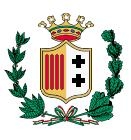 CITTA’ METROPOLITANA DI REGGIO CALABRIASettore  11 -   VIABILITA’ -  Servizio mobilita’, trasporti, itsAl Dirigente del Settore 11Piazza Castello (Ex Compartimento FF. SS.)
89125 -  Reggio CalabriaATTENZIONE: QUESTO MODULO CONTIENE AUTOCERTIFICAZIONI RESE AI SENSI DEGLI ART. 46 E 47 DEL D.P.R.28 DICEMBRE 2000 N. 445 (TESTO UNICO SULLA DOCUMENTAZIONE AMMINISTRATIVA).Il/La sottoscritto/a _______________________________________________________________________ nato/a a ______________________________________________________ prov. ____ il _______________ residente a _________________________________ prov. _____ Via _______________________________ n. ____ in qualità di ______________________________________________________________________ dell’Impresa denominata _________________________________________________________ con sede legale in _____________________________________________ via _______________________________ n.____ tel_______________________ fax _________________________ e- mail ____________________ (barrare il caso che interessa) autorizzata con Provvedimento n. _______________________ del __________________ rilasciato da ____________________________________________________________________________________che ha presentato la dichiarazione di inizio attività Prot. n. ___________________ del _____________        e comunicazione di inizio attività Prot. n. __________________________________del______________CHIEDEil rilascio del tesserino a favore di: Sig./ra __________________________________________________ nat __ a __________________ ____________________________________(_____) il __________________, in possesso di attestato di abilitazione alla professione n. _____________________________ rilasciato dalla Commissione d’esame di _____________________________________________________________ in data ___________________, per l’esercizio della professione di1 _________________________________________________________ assunta con rapporto di lavoro: subordinato; di collaborazione; altro___________________________________________________________________________; con il seguente orario ____________________ e nelle seguenti giornate _____________________ INDICARE IL CODICE MECCANOGRAFICO DELLA SEDE DI AUTOSCUOLA DI APPARTENENZA__________________1 Insegnante di teoria, Istruttore di guida, Insegnante di teoria e istruttore di guida, segretaria/o Sig./ra __________________________________________________ nat __ a __________________ ____________________________________(_____) il __________________, in possesso di attestato di abilitazione alla professione n. _____________________________ rilasciato dalla Commissione d’esame di _______________________________________________________ in data _________________________, per l’esercizio della professione di2  _______________________________________________ assunta con rapporto di lavoro: subordinato; di collaborazione; altro _____________________________________________________ ; con il seguente orario ____________________ e nelle seguenti giornate ____________________________ Sig./ra __________________________________________________ nat __ a __________________ ____________________________________(_____) il __________________, in possesso di attestato di abilitazione alla professione n. _____________________________ rilasciato dalla Commissione d’esame di _______________________________________________________ in data ___________________, per l’esercizio della professione di 3 _______________________________________________________ assunta con rapporto di lavoro: subordinato; di collaborazione; altro _______________________________________________________ ; con il seguente orario ____________________ e nelle seguenti giornate _________________________________________  che la/e persona/e suindicata/e venga/no autorizzata/e ad esercitare anche presso la/e seguente/ i sede/i4:Impresa_____________________________________________________ con sede in ________________ _______________________________________ via __________________________________ n. _______ DICHIARA(ai sensi e per gli effetti degli artt. 46/47 del DPR 28/12/2000 n. 445)- che l’organico risulta attualmente così composto: Insegnanti di teoria _______________________________________________________________________ _______________________________________________________________________________________ _______________________________________________________________________________________ Istruttori di guida _________________________________________________________________________ _______________________________________________________________________________________ _______________________________________________________________________________________ ALLEGA A TAL FINEcopia fotostatica del documento di riconoscimento del richiedente; 2 Insegnante di teoria, Istruttore di guida, Insegnante di teoria e istruttore di guida, segretaria/o 3 Insegnante di teoria, Istruttore di guida, Insegnante di teoria e istruttore di guida, segretaria/o 4 solo nell’ipotesi in cui un unico titolare o un’unica società gestiscano più autoscuole 2. Copia fronte retro DELLA PATENTE della persona per cui si desidera venga rilasciato il tesserino,  codice fiscale; 3. nel caso in cui l’insegnante/istruttore abbia già in corso un rapporto di impiego, nulla osta sottoscritto dal datore di lavoro principale all’esercizio dell’attività a tempo parziale come insegnante/istruttore; 4. in caso di richiesta del tesserino per smarrimento o furto, copia della denuncia di smarrimento o furto presentata dall’interessato; 5. dichiarazione di accettazione incarico sottoscritta da ognuna delle persone per cui si richiede il rilascio del tesserino (allegato). 6. Contratto di lavoro registrato o ultima busta paga;7. N°. 1  foto a colori formato tesseraINFORMATIVA AI SENSI DEL DECRETO LEGISLATIVO N. 196/2003 (Codice in materia di protezione dei dati personali) I dati personali contenuti nella presente domanda sono raccolti e conservati presso gli archivi cartacei o informatizzati della – Città Metropolitana di Reggio Calabria  – Settore Viabilià -Trasporti – Catasto Strade – Piazza Castello ( Ex Compartimento FFSS) 89125 Reggio Calabria, secondo le prescrizioni previste dal D.Lgs. 30/06/2003 n. 196. Per esigenze organizzative interne, i dati potranno essere consegnati tra le sedi della Città Metropolitana, anche senza comunicazione esplicita all'impresa. Il conferimento dei dati è obbligatorio e gli stessi saranno utilizzati per il conseguimento di finalità istituzionali proprie della Città Metropolitana in materia ed, in particolare, per l’espletamento del procedimento amministrativo per cui essi sono stati forniti, nonchè per gli adempimenti ad esso connessi. I dati conferiti potranno essere comunicati e diffusi anche per via telematica, per le stesse finalità di carattere istituzionale, comunque nel rispetto dei limiti previsti dal D.Lgs. 196/2003data_______________________                                                                Il RichiedenteALLEGATO DICHIARAZIONE SOSTITUTIVA DI NOTORIETA’(di accettazione dell’incarico di insegnante di teoria e/o istruttore di guida o segretaria/o) art. 47 DPR 445/2000 _ I _ sottoscritt _________________________________________________nat __ il ______________a ____________________________________ prov. ______ codice fiscale ___________________ residente a ____________________________________________________________ prov.________ via______________________________________________________________________ n.________consapevole delle sanzioni penali previste dall’art. 76 D.P.R. 28-12-2000 n. 445 per le ipotesi di falsità in atti e dichiarazioni mendaci ed inoltre della decadenza dai benefici eventualmente conseguenti al provvedimento emanato sulla base delle dichiarazioni non veritiere ai sensi di quanto stabilito dall'art. 75 D.P.R. 28-12-2000 n. 445, DICHIARASotto la propria esclusiva responsabilità- di accettare l’esercizio delle mansioni di5 ________________________________________________ Presso l’autoscuola__________________________________________________________________con sede in __________________________________ via _______________________________ n ___ con rapporto di lavoro_________________________________________________________________ e con il seguente orario di lavoro _________________________________________________________ - di essere in possesso della patente n. ______________________________ della categoria _________rilasciata da _________________________________________________ in data __________________ in corso di validità, non revocata né sospesa e di attestato di abilitazione ad insegnante di teoria n. ___________________ rilasciato da ____________________________________________________in data ____________________ e/o istruttore di guida n. _________________________ rilasciato da ___ _____________________________________________________ in data ____________________ (barrare il caso che interessa) di non avere altro rapporto di impiego; di essere dipendente presso ___________________________________________ con il seguente orario di lavoro _______________________________________________________ e di aver ottenuto il benestare da parte del datore di lavoro principale. Li,_________________                                                                                                               Letto, confermato e sottoscritto 5 Indicare uno dei seguenti casi: insegnante di teoria, istruttore di guida, insegnante di teoria e istruttore di guida